Author Visit by Katherine Magnoli on May 27th,2015At Palmetto Elementary 
The Adventures of KatGirl by Katherine Magnoli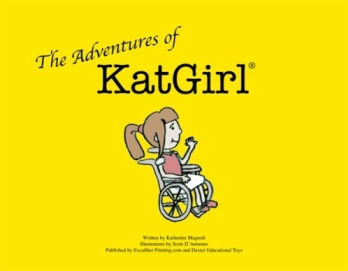 A heart-warming series about a superhero in a wheelchair that helps children who are being bullied. Visit her website: http://realspecialeducation.com/Please check the book(s) you would like to order. ___ The Adventures of KatGirl___ The Adventures of KatGirl and the Birthday Party___ The Adventures of KatGirl and the Spelling Bee___ The Adventures of KatGirl School Project___ Las Aventuras de SuperKat1 Book = $ 7.00 2 Books = $10.00 3 Books= $15.004 Books = $20.00 5 Books = $25.00 ***Please make checks payable to Katherine Magnoli